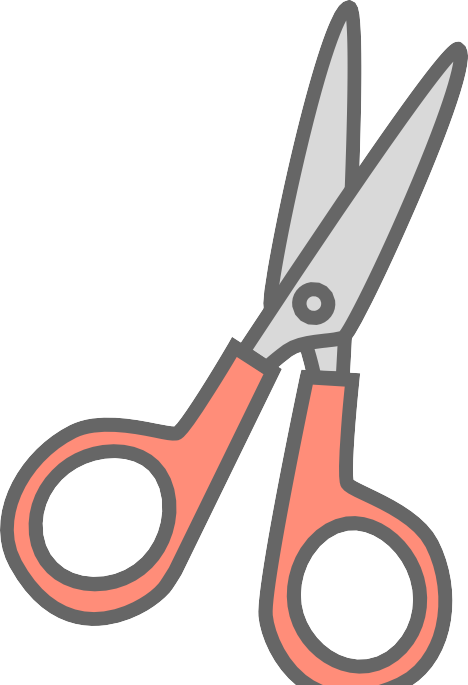 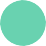 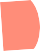 BACK-TO-SCHOOL           KICK-OFF NIGHTX X X 	C O M M U N I T Y C E N T E RD A T E:T I M E:Come get all the  school  Supplies  you need  to  start  your  year  right!To participate, RSVP and return the  School  Supply  request form  to  staff@organization.org